Archway VeritasSeptember 26, 2021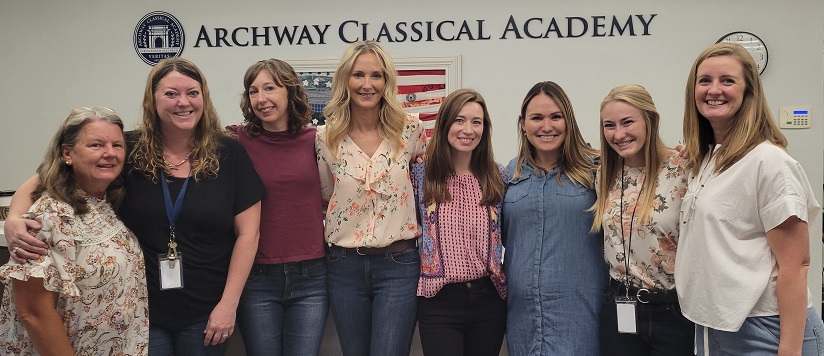 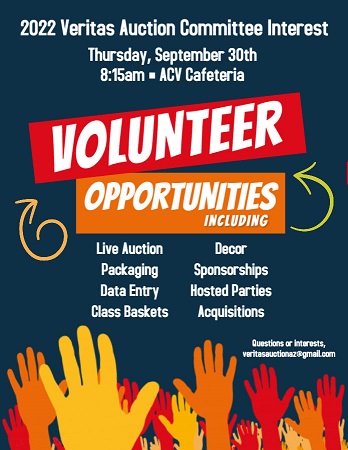 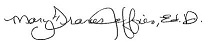 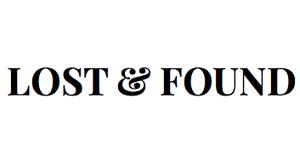 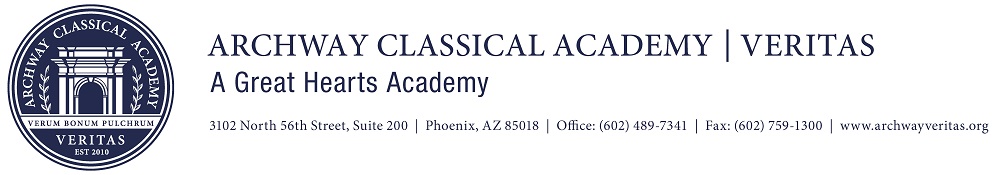 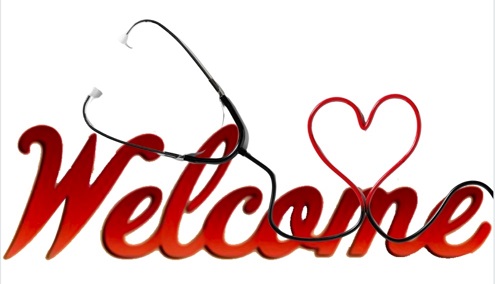 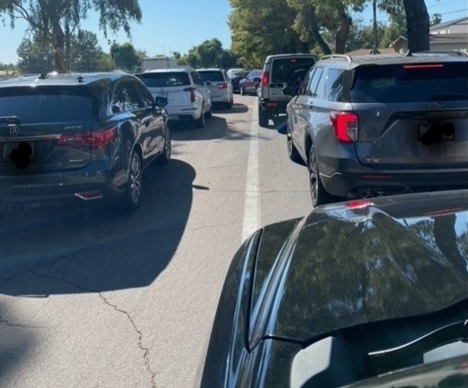 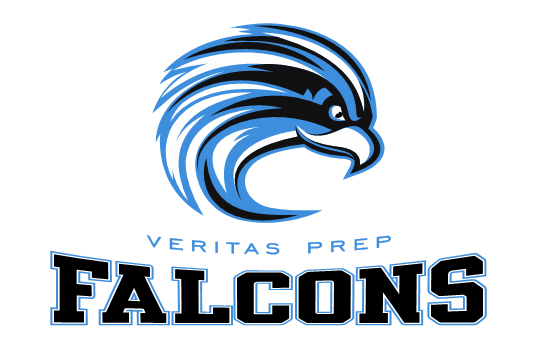 